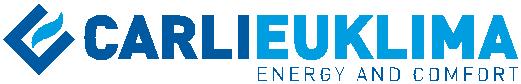                                                    ОПРОСНЫЙ ЛИСТ                         EURAD, EUCERAMIC, EUCERK, EUTERM, EUGEN S, EUGEN B                                                      (нужное подчеркнуть)Дата  _______ / _______/ ___________	Запрос № _______ / _______Место нахождение объекта: ___________________        Размеры здания:                   длина…...м                        ширина…...м                             высота ……….мТип здания:                           бетон.                                 желез.                          изол.                       не изол.Температура:                        мин. снаружи  ..……°C      ср.зимы в регионе  …..…°C   желаемая внутри  …...…°C             Вентиляция:                          естеств.           объемов/час     или     механическая             объемов/час             Существующая система отопления:            нет              да   Время отопления в течении дня:                 …..….. часов Отопит. сезон в регионе:                              ..…..… дней Необходимые приложения:План объекта, включающий сечения, в масштабе; Зоны, которые необходимо отопить, с разными требуемыми температурами Группа компаний CARLIEUKLIMA                                                      Конт. данные: Алимбеков Руслан +7 (927) 72-37-935                                                                                                                                                                  skype: carli.ruslan@bk.ruКомпания: ……………………………………………..       Контактное лицо: ……………………………………..Город: …………………………………………………e-mail: …………………………………………………..Тел: ……………………………………………………..Здание, тип, толщинаИзоляция, тип, толщинаИзоляция, тип, толщинаКол-воРазмеры (длина х высота в коньке/по стене)Размеры (длина х высота в коньке/по стене)Стены (с указанием– внутренняя (в отапл./неотапл помещ.)/ наружная), с изоляцией или безКрыша (с изоляцией или без)Люки, световые фонари (размеры) – двойные или одинарПолОкна (размеры)- двойные или одинарныеВорота, основные двери